A.2.12 Registro del ingreso devengado 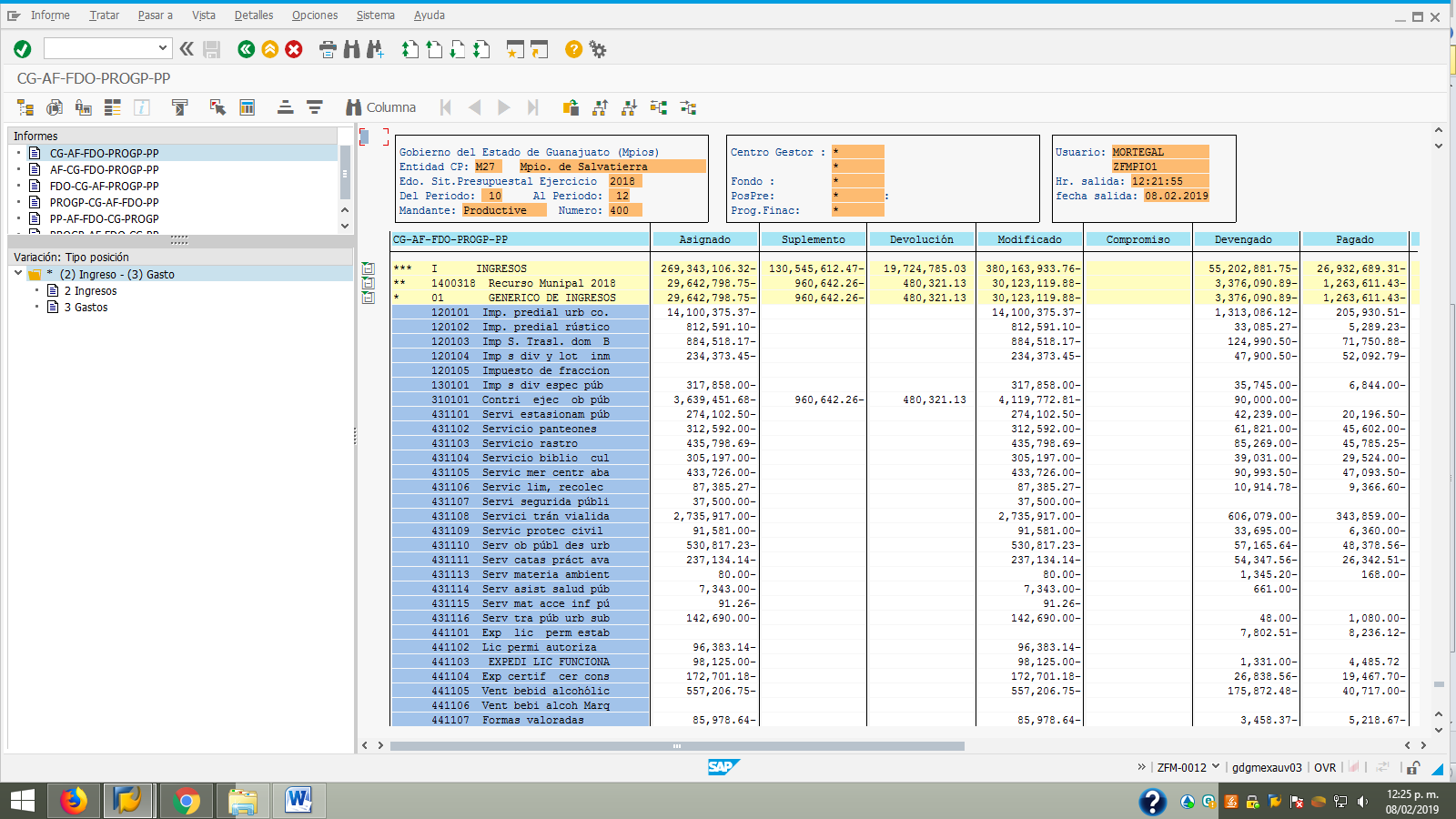 